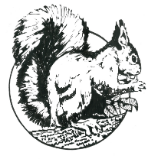 Residents Change of Details formResidents Change of Details formResidents Change of Details formResidents Change of Details formResidents Change of Details formResidents Change of Details formResidents Change of Details formPlease complete sections A and B of the form and hand back to a  member of the reception team.  Please complete sections A and B of the form and hand back to a  member of the reception team.  Please complete sections A and B of the form and hand back to a  member of the reception team.  Please complete sections A and B of the form and hand back to a  member of the reception team.  Please complete sections A and B of the form and hand back to a  member of the reception team.  Please complete sections A and B of the form and hand back to a  member of the reception team.  Please complete sections A and B of the form and hand back to a  member of the reception team.  Section A – Current details of the residentSection A – Current details of the residentSection A – Current details of the residentSection A – Current details of the residentSection A – Current details of the residentSection A – Current details of the residentSection A – Current details of the residentFull NameFull NameAddress and post codeAddress and post codeLandline numberLandline numberMobile numberMobile numberEmail addressEmail addressPlease state if the person named above is the owner or tenant of the above propertyPlease state if the person named above is the owner or tenant of the above propertySection B – New details/requested changes to be made to recordsSection B – New details/requested changes to be made to recordsSection B – New details/requested changes to be made to recordsSection B – New details/requested changes to be made to recordsSection B – New details/requested changes to be made to recordsSection B – New details/requested changes to be made to recordsSection B – New details/requested changes to be made to recordsPlease complete all sections that require updating and then sign and date the formPlease complete all sections that require updating and then sign and date the formPlease complete all sections that require updating and then sign and date the formPlease complete all sections that require updating and then sign and date the formPlease complete all sections that require updating and then sign and date the formPlease complete all sections that require updating and then sign and date the formPlease complete all sections that require updating and then sign and date the formName(please note changes to surname)Name(please note changes to surname)Address and post codeAddress and post codeLandline numberLandline numberMobile numberMobile numberEmail addressEmail addressSignedName (Print)Name (Print)Date:If you are reporting the death of a resident please provide details of the next of kin if known.  If you are reporting the death of a resident please provide details of the next of kin if known.  If you are reporting the death of a resident please provide details of the next of kin if known.  If you are reporting the death of a resident please provide details of the next of kin if known.  If you are reporting the death of a resident please provide details of the next of kin if known.  If you are reporting the death of a resident please provide details of the next of kin if known.  If you are reporting the death of a resident please provide details of the next of kin if known.  Name of Next of KinName of Next of KinName of Next of Kin Telephone or email of Next of Kin:Section C -  For Head of Office Services or other authorised member of staffSection C -  For Head of Office Services or other authorised member of staffSection C -  For Head of Office Services or other authorised member of staffSection C -  For Head of Office Services or other authorised member of staffSection C -  For Head of Office Services or other authorised member of staffSection C -  For Head of Office Services or other authorised member of staffSection C -  For Head of Office Services or other authorised member of staffUpdates to detailsStaff initialsDate completedResident database cross check completed to verify original detailsResident database cross check completed to verify original detailsResident database cross check completed to verify original detailsResident database cross check completed to verify original detailsResident database cross check completed to verify original detailsAddress Book updated with new details (add comments where necessary)Address Book updated with new details (add comments where necessary)Address Book updated with new details (add comments where necessary)Address Book updated with new details (add comments where necessary)Address Book updated with new details (add comments where necessary)Net2 system updated with new details (add memo where necessary)Net2 system updated with new details (add memo where necessary)Net2 system updated with new details (add memo where necessary)Net2 system updated with new details (add memo where necessary)Net2 system updated with new details (add memo where necessary)Removal of details (in instances of residents moving to a new house or in the case of a deceased resident)Removal of details (in instances of residents moving to a new house or in the case of a deceased resident)Removal of details (in instances of residents moving to a new house or in the case of a deceased resident)Removal of details (in instances of residents moving to a new house or in the case of a deceased resident)Removal of details (in instances of residents moving to a new house or in the case of a deceased resident)Removal of details (in instances of residents moving to a new house or in the case of a deceased resident)Removal of details (in instances of residents moving to a new house or in the case of a deceased resident)Resident details removed from primary contacts in address book if relevant Resident details removed from primary contacts in address book if relevant Resident details removed from primary contacts in address book if relevant Resident details removed from primary contacts in address book if relevant Resident details removed from primary contacts in address book if relevant In the case of a death, if next of kin details have been provided – contact the next of kin to obtain authorisation to be added to the DPML email system for property related communications only (Official comms only setting on address book)In the case of a death, if next of kin details have been provided – contact the next of kin to obtain authorisation to be added to the DPML email system for property related communications only (Official comms only setting on address book)In the case of a death, if next of kin details have been provided – contact the next of kin to obtain authorisation to be added to the DPML email system for property related communications only (Official comms only setting on address book)In the case of a death, if next of kin details have been provided – contact the next of kin to obtain authorisation to be added to the DPML email system for property related communications only (Official comms only setting on address book)In the case of a death, if next of kin details have been provided – contact the next of kin to obtain authorisation to be added to the DPML email system for property related communications only (Official comms only setting on address book)Update the address book system with new contact details – set to “Official comms only” or “no permissions” until authorisation is obtainedUpdate the address book system with new contact details – set to “Official comms only” or “no permissions” until authorisation is obtainedUpdate the address book system with new contact details – set to “Official comms only” or “no permissions” until authorisation is obtainedUpdate the address book system with new contact details – set to “Official comms only” or “no permissions” until authorisation is obtainedUpdate the address book system with new contact details – set to “Official comms only” or “no permissions” until authorisation is obtainedFill in the deleted Fob info below in case the resident applies for a refund in the futureFill in the deleted Fob info below in case the resident applies for a refund in the futureFill in the deleted Fob info below in case the resident applies for a refund in the futureFill in the deleted Fob info below in case the resident applies for a refund in the futureFill in the deleted Fob info below in case the resident applies for a refund in the futureNet2 System, Disable the Fob and delete the record Net2 System, Disable the Fob and delete the record Net2 System, Disable the Fob and delete the record Net2 System, Disable the Fob and delete the record Net2 System, Disable the Fob and delete the record File this form in the Delamere Park Residents details folder/Fobs FolderFile this form in the Delamere Park Residents details folder/Fobs FolderFile this form in the Delamere Park Residents details folder/Fobs FolderFile this form in the Delamere Park Residents details folder/Fobs FolderFile this form in the Delamere Park Residents details folder/Fobs FolderSigned Head of Office Services/TrusteeSigned Head of Office Services/TrusteeDateFob Refund InformationFob Refund InformationFob Refund InformationFob Refund InformationFob Refund InformationFob Refund InformationFob Refund InformationResident NameResident NameFob NumberFob Number£5.00 refund applicable (yes/No)£5.00 refund applicable (yes/No)£5.00 refund given (Date)£5.00 refund given (Date)Signed Head of Office Services/TrusteeSigned Head of Office Services/TrusteeDate